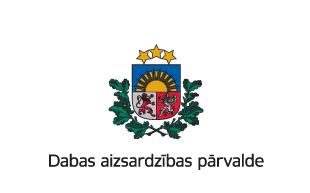 Dabas aizsardzības pārvaldeMeža apsaimniekošanas plāns Datu ievadīšanaDatu bāzes projektējuma apraksts(atbilstošā gdb versija MAP_gdb_07_11_2023)Sigulda, 2023	SatursMeža apsaimniekošanas plāns	- 3 -MAP aprobežojumi	- 4 -Mežu aizsardzības pazīme (poligoni)	- 5 -Mežu aizsardzības pazīme (punkti)	- 6 -Sugu atradnes	- 7 -Biotopi	- 10 -Ģeoloģiskie veidojumi	- 14 -Apsaimniekošanas pasākumi	- 16 -Aizsargājamie koki	- 23 -Meža apsaimniekošanas plānsMAP aprobežojumiMežu aizsardzības pazīme (poligoni)Mežu aizsardzības pazīme (punkti)Sugu atradnesBiotopiĢeoloģiskie veidojumiApsaimniekošanas pasākumiAizsargājamie kokiNosaukumsMeža apsaimniekošanas plāni DB nosaukumsMAPAprakstsMeža apsaimniekošanas plāna teritorijaVeidsPolygonVersionēšanaxVēsturexAuditēšanaxWeb labošanaTopoloģijaPielikumi (attachm.)InfoNosaukumsDB nosaukumsDTipsApraksts/piezīmesIDIDLong Integer(automātiskais); iemigrējot esošos datusMAP nosaukumsMAP_NAMEText[100]Obligāti aizpildāmsIesniedzējsAPPLICANTText[100]Jebkura fiziska vai juridiska personaObligāti aizpildāmsKadastra numursCAD_NRText[15]Obligāti aizpildāmsIesniegšanas datumsAPPL_DATEDateDatums, kurā parakstīts iesniegumsObligāti aizpildāms EkspertsEXPERTText[20]Vārds UzvārdsObligāti aizpildāmsEkspertīzes datumsEXPERT_DATEDateDatums, kad veikta ekspertīze (uzrakstīts pamatojums)Obligāti aizpildāmsTaksatorsASSESORText[20]Vārds Uzvārds Obligāti aizpildāmsMeža inventarizācijas lietas numursFOREST_IN_NRText[25]ĪADT nosaukumsIADT_NAMEText [100]ĪADT nosaukumsObligāti aizpildāmsIzveides datumsFROM_DATEDateDatums, kurā uzraksta un paraksta lēmumu par MAP izveidošanu.Obligāti aizpildāmsxKoriģēšanas datumsCORR_DATEDateDatums, kurā veikti MAP labojumi (piem., mainīti nogabalu numuri vai kadastri...) lēmuma parakstīšanas datums Beigšanās/Likvidēšanas datumsTO_DATEDateDatums, kurā beizdzas plāns, vai tiek likvidēt (lēmuma parakstīšanas datums)Obligāti aizpildāmsxPlatība, ha (dokumentos)AREA_DOCDoubleOficiāli reģistrētāxDatu avotsREC_SOURCEText[200]Obligāti aizpildāms. Jānorāda MAP nosaukums un zemes vienības kadastra apzīmējumsNosaukumsMeža apsaimniekošanas plāna aprobežojumiDB nosaukumsMAP_restrictionAprakstsAprobežojumi, kas izriet no meža apsaimniekošanas plānaVeidsPolygonVersionēšanaxVēsturexAuditēšanaxWeb labošanaTopoloģijaPielikumi (attachm.)InfoNosaukumsDB nosaukumsDTipsApraksts/piezīmesIDIDLong Integer(automātiskais); iemigrējot esošos datusAprobežojumsRESTRICTION_CODEDAPEXT_Restriction_CodeText[4]1 – Aizliegta mežsaimnieciskā darbība2 – Aizliegta galvenā cirte un kopšanas cirte3 – Aizliegta galvenā cirte4 – Aizliegta kailcirteAprobežojumsObligāti aizpildāmsNoFROM_DText[15]MAP izveides gads (gads, kurā aprobežojums stājas spēkā)Obligāti aizpildāmsLīdzTO_DText[15]Gads, kurā beidzas MAP (gads, līdz kuram aprobežojums ir spēkā)Obligāti aizpildāmsAprobežojuma cēlonisRESTRICTION_CAUSEDAPEXT_Restriction_CauseText[4]1 – Biotops2 – Sugas atradne3 – Dabas vērtība4 – Dabas piemineklis5 – Mikroliegums6 – ĪADT zonējums8 - CitsAprobežojuma noteikšanas iemeslsObligāti aizpildāmsPiezīmesNOTESText[100]Piezīmes, ja aprobežojuma cēlonis ir “Cits”MAP nosaukumsMAP_NAMEText[100]MAP nosaukumsObligāti aizpildāmsKadastra apzīmējumsCAD_NRText[15]Zemes vienības kadastra apzīmējumsObligāti aizpildāmsĪADT nosaukumsIADT_NAMEText [100]ĪADT nosaukumsObligāti aizpildāmsPlatība, ha (dokumentos)AREA_DOCDoubleOficiāli reģistrētāxDatu avotsREC_SOURCEText[200]Jānorāda MAP nosaukums un zemes vienības kadastra apzīmējums Obligāti aizpildāms. NosaukumsMežu aizsardzības pazīme (poligoni)DB nosaukumsNATURE_VALUE_POLYAprakstsMežu aizsardzības pazīme (poligoni)VeidsPolygonVersionēšanaxVēsturexAuditēšanaxWeb labošanaTopoloģijaPielikumi (attachm.)InfoNosaukumsDB nosaukumsDTipsApraksts/piezīmesIDIDLong Integer(automātiskais); iemigrējot esošos datusTaksators/EkspertsExpert_takText [50]Vārds Uzvārds Obligāti aizpildāmsAprakstsDESCRIPTIONText [1000]PiezīmesNOTESText [200]xDatu avotsREC_SOURCEText [200]Obligāti aizpildāms. Jānorāda MAP nosaukums un zemes vienības kadastra apzīmējumsMežu aizsardzības pazīmeGNP_FOREST_CLASSDM75_GNP_NATUR_VALUE_POLIGShort integer1    Platlapju audze2    Upju un ezeru palienes3    Upju un ezeru krasti, senkrasti, gravas, kur nogāzes slīpums pārsniedz 25 grādus4    Vecās mežaudzes valsts un pašvaldību mežos5    Bebru dambji/ uzpludinātas teritorijas6    Dumbrāja un liekņas meža tips7    Iežu atsegums8    Augstvērtīgas ainavas9    Lašveidīgo zivju nārstu vietas10   Senie apbedījumi11   Senās apmetnesMežu aizsardzības pazīme Obligāti aizpildāmsxPlatība, ha (dokumentos)AREA_DOCDoubleOficiāli reģistrētāNosaukumsMežu aizsardzības pazīme (punkti)DB nosaukumsNATURE_VALUE_POINTAprakstsMežu aizsardzības pazīme (point)VeidsPointVersionēšanaxVēsturexAuditēšanaxWeb labošanaTopoloģijaPielikumi (attachm.)InfoNosaukumsDB nosaukumsDTipsApraksts/piezīmesIDIDLong Integer(automātiskais); iemigrējot esošos datusEksperts/ TaksatorsEXpertText [100]Vārds Uzvārds Obligāti aizpildāmsAprakstsDESCRIPTIONText [1000]xDatu avotsREC_SOURCEText [200]Obligāti aizpildāms. Jānorāda MAP nosaukums un zemes vienības kadastra apzīmējumsMežu aizsardzības pazīmeGNP_FOREST_CLASSDM74_GNP_NATUR_VALUE_POINShort integer1	Egle ar D>70cm2	Lapegle ar D>70cm3	Priede ar D>65cm4	Apse ar D>65cm5	Bērzs ar D>60cm6	Osis ar D>60cm7	Goba, vīksna ar D>60cm8	Vītols ar D>60cm9	Ozols ar D>50cm10	Melnalksnis ar D>45cm11	Liepa ar D>30cm12	Avoti13	Ūdens kritumi14	Dzīvnieku alas15	Dažādi kulta objekti16	Skatu punkti17	LigzdaMežu aizsardzības pazīme (punkti)Obligāti aizpildāmsNosaukumsSugu atradnesSugu atradnes (punkti) , Sugu atradnes (laukumi), DB nosaukumsSpecies_point	/ Species_poly	AprakstsVisas Pārvaldei nozīmīgās sugu atradnes, tajā skaitā aizsargājamo sugu atradnesVeidsPoint / Polygon VersionēšanaVēsturexAuditēšanaxWeb labošanaxTopoloģijaPielikumi (attachm.)xInfoNosaukumsDB nosaukumsTipsApraksts/piezīmesIDIDLong integerAtradnes iemītnieksSPOT_HOSTDM10_SPOTHOSTShort integer0 – nav definēts1 – aļģes2 – sēnes3 – ķērpji4 – sūnas5 – paparžaugi un ziedaugi6 – bezmugurkaulnieki7 – zivis8 – abinieki9 – rāpuļi11 – zīdītāji10 – putniSugu atradņu sākumdalījums.Obligāti aizpildāmsBiotopu grupaHABITAT_GROUPDM40_HABITATGROUPA – A. Jūras biotopiB – B. Jūras krasta biotopiC – C. Stāvoši ūdeņiD – D. Upes (ūdensteces)E – E. PļavasF – F. MežiG  – G. PurviH – H. Iežu atsegumi, sufozijas, karsta un pseidokarsta biotopiI – I. Tīrumi un dārziJ – J. Parki un apstādījumiK – K. Ruderālie biotopiL – L. Pilsētu un apdzīvotu vietu apbūveM – M. Mākslīgas ūdenstilpes un regulētas ūdenstecesLV  klasifikators lielā grupa (tikai burti).Obligāti aizpildāmsxMikrobiotops/dzīvotneHABITAT_MICRODM37_HABITATSShort integer0 – nav definēts1 – augsne2 – akmens3 – dzīvs koks4 – nokaltis koks5 – kritala6 – uz cita objekta7 – ala8 – pagrabs9 – cits10 – ēka11 – fortifikācijasObligāti aizpildāmsxAtradnes veidsSPOT_TYPEDM24_SPOTTYPEShort integer0 – atradne1 – vairošanās vieta2 – ziemošanas vieta3 – barošanās vieta4 – slēptuve5 – gadījuma novērojums6 – pārošanās vieta7 – spietošanas vieta8 – tēviņu mītne9 – detektornovērojums (siksp.)12 – B - Iespējama ligzdošana13 – C - Ticama ligzdošana14 – D - Pierādīta ligzdošana88 – A – Neligzdo20 –Ligzda21 – DobumsPunktiem, kuriem ‘Atradnes iemītnieks’ 10 – putni, attiecīgi jābūt aizpildītiem atbilstoši: 12 – B - Iespējama ligzdošana; 13 – C - Ticama ligzdošana; 14 – D - Pierādīta ligzdošana; 88 – A – Neligzdo; 20 – Ligzda; 21 – DobumsObligāti aizpildāmsxAtradnes stāvoklisSTATEDM32_SPOTSTATEShort integer0 - nav definēts2 - D (zems)3 - iznīcināts5 - nav identificēts1 - B (labs)4 - C (vidējs)6 - A (izcils)8 - PārkartētsJa konkrētā sugas atradnē, suga apsekojuma laikā nav konstatēta, taču biotops vēl aizvien tai ir piemērots, atribūtu laukā “Atradnes stāvoklis” ievada “Nav identificēts”.  Ja suga ir iznīcināta/iznīcināta sugai piemērota dzīvotne (t.sk. uzsākta lietvedība u.c.), atribūtu laukā “Atradnes stāvoklis” ievada “Iznīcināts”.  Atribūtu laukā ‘’Apraksts’’, norāda iemeslu, kāpēc sugu nav iespējams konstatēt, piemēram – izrakta, iznīcināta dzīvotne (kailcirte, bebru uzpludinājums, izraksts grāvis u.c.).Obligāti aizpildāmsSugas epitets latv.SPECIES_LVText[100]Obligāti aizpildāmsĢints latv.GENUS_LVText[100]Obligāti aizpildāmsĢints latīn.GENUS_LATINText[100]Obligāti aizpildāmsSugas epit. latīn.SPECIES_LATINText[100]Obligāti aizpildāmsxNovērojuma datums OBS_DATEDateObligāti aizpildāmsxNovērotājsOBSERVERText[50]Obligāti aizpildāmsxAprakstsDESCRIPTIONText[1000]Sugas cenotiskā lomaCOMPETIT_ROLEText[200]xDaudzumsABUNDANCEDoubleObligāti aizpildāmsxDaudzuma vienībaABUND_UNITDM08_UNITSeks – eksemplāripar – pārikvm – kvadrātmetrilig – ligzdaskh – skaits stundāObligāti aizpildāmsxAizsardzības statussPROTECT_STATUSDM09_PROTECTIONShort integer0 – nav definēts1 – jāveido ML2 – ir ML:mērķa suga/biotops3 – ir ML: pavadošā suga/biotops4 – Nevajag papildus aizsardzībuObligāti aizpildāmsxApdraudējuma veidsRISK_TYPEDM41_RISKTYPEShort integer0 – nav definēts1 – izmīdīšana2 – izbraukāšana3 – izrakšana4 – aizaugšana5 – aizbaidīšana6 – piesārņojums7 – cits10 – mežizstrāde20 – būvniecībaNāktonē un tagad , nozīmīgākais no apdraudējumiem.Obligāti aizpildāmsxApdraudējuma pakāpeRISK_DEGRDM39_RISKDEGREEShort integer0 – nav1 – maza2 – vidēja3 – lielaObligāti aizpildāmsxNepieciešamā apsaimniekošanaMANAGEMENTText[1000]Obligāti aizpildāmsPazīme par ĪADT mērķa obj.TARGET_OBJECTShort integer0 – nē / nav1 – jā / irSugas ID*SPECIE_IDLong integerAttiecīgā mikrolieguma ID*MR_IDLong integerAugu DB IDLIETA_SUGA_IDText[10]Nav jāaizpildaPiezīmesNOTESText[200]xDatu avotsREC_SOURCEText[200]Obligāti aizpildāms, konstatējot sugas atradni MAP izstrādē. Jānorāda MAP nosaukums un zemes vienības kadastra apzīmējumsNosaukumsBiotopiBiotopi (laukumi)DB nosaukumsHabitat_poly		AprakstsVisi Pārvaldes darbībai nozīmīgie biotopi, ieskaitot īpaši aizsargājamos biotopusVeidsPolygonVersionēšanaVēsturexAuditēšanaxWeb labošanaxTopoloģijaPielikumi (attachm.)xTemplatesInfoNosaukumsDB nosaukumsDTipsApraksts/piezīmesBiotopa IDIDLong integerFKES klasif. kodsCODE_ECHABITAT_CODEText[5]1210 - 12101220 - 12201230 - 12301310 - 13101640 - 16402110 - 21102120 - 21202170 - 21702180 - 21802190 - 21902320 - 23202330 - 23303130 - 31303140 - 31403150 - 31503160 - 31603260 - 32603270 - 32704010 - 40104030 - 40305130 - 51306210 - 62106410 - 64106430 - 64306450 - 64506510 - 65107120 - 71207140 - 71407150 - 71507160 - 71607230 - 72308210 - 82108220 - 82208310 - 83109050 - 90509060 - 90609070 - 90709160 - 91601150* - 1150*1630* - 1630*2130* - 2130*2140* - 2140*3190* - 3190*6110* - 6110*6120* - 6120*6230* - 6230*6270* - 6270*6530* - 6530*7110* - 7110*7210* - 7210*7220* - 7220*9010* - 9010*9020* - 9020*9080* - 9080*9180* - 9180*91D0* - 91D0*91E0* - 91E0*91F0 - 91F091T0 - 91T0Obligāti aizpildāmsES klasif. nosaukumsNAME_ECHABITAT_NAMEText[100]Viengadīgu  augu sabiedrības uz sanesumu joslāmDaudzgadīgs augājs akmeņainās pludmalēs Jūras stāvkrasti Viengadīgu augu sabiedrības dūņainās un zemās smilšainās pludmalēsSmilšainas pludmales ar daudzgadīgu augājuEmbrionālās kāpas PriekškāpasPelēkās kāpas ar ložņu kārklu Mežainas piejūras kāpasMitras starpkāpu ieplakasPiejūras zemienes smiltāju līdzenumu sausi virsājiKlajas iekšzemes kāpas Ezeri ar oligotrofām līdz mezotrofām augu sabiedrībām Ezeri ar mieturaļģu augāju Eitrofi ezeri ar iegrimušo ūdensaugu un peldaugu augājuDistrofi ezeriUpju straujteces un dabiski upju posmi Dūņaini upju krasti ar slāpekli mīlošu viengadīgu pioniersugu augājuSlapji virsājiSausi virsāji Kadiķu audzes zālājos un virsājos Sausi zālāji kaļķainās augsnēs Mitri zālāji periodiski izžūstošās augsnēsEitrofas augsto lakstaugu audzes Palieņu zālājiMēreni mitras pļavasDegradēti augstie purvi, kuros iespējama vai noris dabiskā atjaunošanāsPārejas purvi un slīkšņasRhynchosporion albae pieoniersabiedrības uz mitras kūdras vai smiltsMinerālvielām bagāti avoti un avotu purvi Kaļķaini zāļu purviKarbonātisku pamatiežu atsegumiSmilšakmens atsegumiNetraucētas alasLakstaugiem bagāti egļu mežiSkujkoku meži uz osveida reljefa formāmMeža ganībasOzolu meži (ozolu, liepu un skābaržu meži)LagūnasPiejūras zālājiAr lakstaugiem klātas pelēkās kāpasPelēkās kāpas ar sīkkrūmu audzēmKarsta kritenesLakstaugu pioniersabiedrības seklās kaļķainās augsnēsSmiltāju zālāji Vilkakūlas zālāji (tukšaiņu zālāji)Sugām bagātas ganības un ganītas pļavasParkveida pļavas un ganībasAktīvi augstie purviDižās aslapes Cladium mariscus audzes ezeros un purvos - Avoti, kas izgulsnē avotkaļķusVeci vai dabiski boreāli mežiVeci jaukti platlapju mežiStaignāju mežiNogāžu un gravu mežiPurvaini mežiAluviāli meži (aluviāli krastmalu un palieņu meži)Jaukti ozolu, gobu, ošu meži gar lielām upēmĶērpjiem bagāti priežu mežiObligāti aizpildāmsVariants (tikai ES biotopiem)VARIANT_ECText[1]Avots: LDF standartsObligāti aizpildāms biotopiem, kuriem ir variantsFKLV aizs.klasif. kodsCODE_LVPROTText[7]LV aizs. klasif. nosaukumsNAME_LVPROTText[200]No klasifikatora tabulasFKLV klasif. kodsCODE_LVText[12]LV klasif. nosaukumsNAME_LVText[200]No klasifikatora tabulasVMD kodsCODE_VMDText[10]Piemēram, dabiskie meža biotopiVMD nosaukumsNAME_VMDText[100]xStāvoklisSTATEDM32_SPOTSTATEShort integer0 - nav definēts2 - D (zems)3 - iznīcināts5 - nav identificēts1 - B (labs)4 - C (vidējs)6 - A (izcils)8 - PārkartētsJa biotops nav konstatēts, (nepareiza biotopu interpretācija u.c.), atribūtu laukā “Stāvoklis” ievada “Nav identificēts”. Atribūtu laukā “Apraksts”, pievieno vietas (t.sk. mežaudzei AAT, kokaudzes formulu, struktūru, hidroloģisko aspektu, tieši piegulošās teritorijas raksturojumu) aprakstu un pamatojumu, kāpēc teritorija nav uzskatāma par biotopu. Ja biotops ir iznīcināts (t.sk. uzsākta lietvedība u.c.), atribūtu laukā “Stāvoklis” ievada “Iznīcināts”. Atribūtu laukā ‘’Apraksts’’, norāda kā biotops iznīcināts, piemēram, kailcirte, bebru uzpludinājums, uzaršana u.c.  Obligāti aizpildāmsxPlatums (m)WIDTHDoubleAvots: LDF standarts xAugstums (m)HEIGHTDoubleAvots: LDF standarts xPārklāšanās OVERLAPShort integerDM25_HABITOVERLAP0 - nepārklājas1 – pilnībā ietilpst cits ES aizs. biotops2 – pilnībā iekļaujas citā ES aizs. biotopā3 – daļēji pārklājas ar citu ES aizs. biotopuAvots: LDF standarts (tikai laukumveida objektiem)Obligāti aizpildāmsxProblēma (P)PROBLEM_FLAGText[1]Avots: LDF standartsxNovērojuma datumsOBS_DATEDateObligāti aizpildāmsxNovērotājsOBSERVERTextObligāti aizpildāmsXMIRGAprakstsDESCRIPTIONText[1000]Apraksts tiek migrēts uz piezīmēmVajadzīgs pie migrācijas!xAizsardzības statussPROTECT_STATUSShort integerDM09_PROTECTION0 - nav definēts1 - jāveido ML2 - ir ML: mērķa suga/biotops3 - ir ML: pavadošā suga/biotops4 - Nevajag papildus aizsardzībuObligāti aizpildāmsxApdraudējuma veidsRISK_TYPEShort integerDM41_RISKTYPE0 - nav definēts1 - izmīdīšana2 - izbraukāšana3 - izrakšana4 - aizaugšana5 - aizbaidīšana6 - piesārņojums7 - cits 10 - mežizstrāde20 - būvniecībaTā kā sugām.Obligāti aizpildāmsxApdraudējuma pakāpeRISK_DEGRShort integerDM39_RISKDEGREE0 - nav1 - maza2 - vidēja3 - lielaTā kā sugām.Obligāti aizpildāmsxNepieciešamā apsaimniekošanaMANAGEMENTText[400]Tā kā sugām.Obligāti aizpildāmsxPazīme par ĪADT mērķa obj.TARGET_OBJECTShort itegerDM00_YESNO0 – nē / nav1 – jā / irDefault: 0Parāda, ka atslēgas objekts, dēļ kā ir izveidota konkrētā aizsargājamā teritorijaxPlatība, ha (dokumentos)AREA_DOCDoubleAprēķinātāFKAttiecīgā mikrolieguma IDMR_IDLong IntegerPlatība, ha (dokumentos)AREA_DOCDoubleAnketas nr.FORM_NUMBERText [50]Obligāti aizpildāmsBVZ_ConclusionBVZ_ConclusionLong IntegerDM_101_BVZ_Conclu1 – Botāniskais BVZ2 – Putnu BVZ3 – Botāniskais un Putnu BVZ5 – Kontrole11 – Neatbilst putnu platībai77 – Ķikuta dzīvotne78 – Putnu BVZ un ķikuta dzīvotneNeaizpildaKlaseKlaseText [5]NeaizpildaPOLIGON_NUMBERPOLIGON_NUMBERText [15]Obligāti aizpildāmsPiezīmesNOTESText [200]job_notesjob_notesText [50]UNI_CODEUNI_CODEText [20]Datu avotsREC_SOURCEText[200]Obligāti aizpildāms, konstatējot biotopu MAP izstrādē. Jānorāda MAP nosaukums un zemes vienības kadastra apzīmējumsNosaukumsGeoloģiskie veidojumiDB nosaukumsGeologicsites_poly AprakstsĢeoloģiskie un ģeomorfoloģiskie dabas pieminekļi, dižakmeņi, kā arī citas ģeoloģiski nozīmīgas vietas – fiziskie, dabā esošie objekti, uz kuru pamata var būt izveidota ĪADT.VeidsPolygon VersionēšanaVēsturexAuditēšanaxWeb labošanaxTopoloģijaPielikumi (attachm.)InfoNosaukumsDB nosaukumsDTipsApraksts/piezīmesIDIDLong integerxVērtību kategorijaCATEGORYDM12_STATUSShort Integer0 – nav definēts1 – valsts nozīmes2 – vietējās nozīmes3 – potenciāls4 - likvidētsAizsardzības statussPROT_STATUSDM31_TERITSTATUSShort Integer0 – nav definēts1 – izveidota ĪADT šim objektam2 – atrodas ĪADT teritorijā3 – nav aizsargātsNosaukumsNAMEText[200]Adrese (atrašanās vieta)ADDRESSText[200]FormaFORMText 200Formas izcelsmeFORM_ORIGINText[20]Stratigrāfiskais indekssSTRAT_INDEXText[10]Garums, mLENGTHDoublePlatums, mWIDTHDoubleAugstums, mHEIGHTDoubleTilpums, m3VOLUMEDoublexAvota debits, l/sekDEBUTDoubleUnikalitāteUNIQUENESSShort integerDM27_LISTTOFIVE(saraksts 0-5)Unikalitātes raksturojumsUNIQ_DESCRText[400]xAinaviskumsSCENERYShort integerDM27_LISTTOFIVE(saraksts 0-5)xAinavas aprakstsSCEN_DESCRText[400]Apraksta iekļaujošo ainavuxStratigrāfiskā nozīmībaSTRAT_SIGNIFShort integerDM27_LISTTOFIVE(saraksts 0-5)xStratigrāfisks raksturojumsSTRAT_DESCRText[400]xUzbūves īpatnībasSTRUCT_CHARShort integerDM27_LISTTOFIVE(saraksts 0-5)xUzbūves raksturojumsSTRUCT_DESCRText[400]xVielas īpatnībasSUBST_CHARShort integerDM27_LISTTOFIVE(saraksts 0-5)xSastāva raksturojumsCONTENT_DESCRText[400]xProcesiPROCESSShort integerDM27_LISTTOFIVE(saraksts 0-5)xProcesu raksturojumsPROC_DESCRText[400]xCitas vērtībasOTH_VALUEShort integerDM27_LISTTOFIVE(saraksts 0-5)xCitu vērtību raksturojumsOTH_VALUEDESCRText[400]xNovērtējums sum.ASSESSMENTSmall IntegerxStāvoklis (0-5)STATEShort integerDM27_LISTTOFIVE(saraksts 0-5)xBojājumiDAMAGEText[200]xApdraudējuma veidsRISK_TYPEText[200]xApdraudējuma pakāpeRISK_DEGRShort integerDM27_LISTTOFIVE(saraksts 0-5)xRobežzīmesLANDMARKSSmall IntegerxLīdzšinējā apsaimniekošanaMANAG_PASTText 400xNepieciešamā apsaimniekošanaMANAG_NECESText 400Statuss, lēmumsDECISIONText[200]ĪA Platība, haPROT_AREADoublePiezīmesNOTESText[200]Reģistrācijas datumsREG_DATEDateDatu avotsREC_SOURCEText[200]Obligāti aizpildāms, konstatējot ģeoloģisko veidojumu MAP izstrādē. Jānorāda MAP nosaukums un zemes vienības kadastra apzīmējumsNosaukumsApsaimniekošanas pasākumiDB nosaukumsActivity_poly		AprakstsDabas vērtību apsaimniekošanas pasākumiTiek uzturēta vēsture, iespējas iegūt vēsturiskos datus.VeidsPolygonVersionēšanaVēsturexAuditēšanaxWeb labošanaxTopoloģijaPielikumi (attachm.)xInfoNosaukumsDB nosaukumsTipsApraksts/piezīmesIDIDLong integerPasākuma numurs plānāACTID_INPLANTextPasākuma veidsACTIVITY_GROUPShort integerSUBTYPEFIELDObligāti aizpildāmsPasākuma tipsACTIVITY_TYPEShort integerSUBTYPE „1”: Obligāti aizpildāmsRegularitāteREGULARITYShort integerDM43_REGULARITY0	nedefinēts1	vienreizējs2	regulārs3	Vairākkārtēji gadāxNepieciešamais biežumsRECCUR_PERIODTextNosaukumsNAMEText[200]BDatu avotsREC_SOURCEText[100]Obligāti aizpildāms. Jānorāda MAP nosaukums un zemes vienības kadastra apzīmējumsxAprakstsDESCRIPTIONText[1000]PrioritātePRIORITYTextKlasifikators:1-3xPasākuma statussSTATUSDM16_ACTIVSTATShort integer1 – Esošs (pastāvīgi)2 – Plānots3 - PabeigtsObligāti aizpildāmsxPlānotās realizācijas tuvākais termiņšSOONEST_DATEDatexPlānotās realizācijas tālākais termiņšLATEST_DATEDatexPlānotās izmaksasEST_COSTTextxUzsākšanas datumsSTART_DATEDatexPabeigšanas datumsEND_DATEDatexReālās izmaksas, EURCOSTDoublexAtbildīgā persona vai institūcijaRESPONS_AUTHText[200]xIzpildītājsCONTRACTORText[200]xDarbu finansētājsFUNDERText[200]xIeņēmumi, EURREVENUEDoublexPlatība, ha (dokumentos)AREA_DOCDoubleOficiāli pieņemtāVietas nosaukumsSITE_NAMEText[50]NosaukumsĪADT - aizsargājamie kokiDB nosaukumsTreesAprakstsAizsargājamie koki – dabas pieminekļi (ĪADT) un potenciālie aizsargājamie koki.(ĪADT kategorija – dabas pieminekļi)Fiziskie, dabā esošie objekti, uz kuru pamata var būt izveidota ĪADT.VeidsPointVersionēšanaxVēsturexAuditēšanaxWeb labošanaxTopoloģijaPielikumi (attachm.)PiezīmesInfoNosaukumsDB nosaukumsDTipsApraksts/piezīmesIDIDLong integerxVērtību kategorijaCATEGORYDM12_STATUSShort Integer0 – nav definēts1 – valsts nozīmes2 – vietējās nozīmes3 – potenciāls4 – likvidēts5 – sausoknis/kritala6 – īpatnējs koks8 – dublikāts9 – neatbilst kritērijiemObligāti aizpildāmsSugas epitets latv.SPECIES_LVText[100]Obligāti aizpildāmsĢints latv.GENUS_LVText[100]Obligāti aizpildāmsĢints latīn.GENUS_LATINText[100]Obligāti aizpildāmsSugas epitets latīn.SPECIES_LATINText[100]Obligāti aizpildāmsSugas ID*TREESPECIE_IDLong integerLēmumsLEGAL_ACTText[200]NosaukumsNAMEText[200]Koka vēsturiskais nosaukums, vietvārdsxStumbru sadalīšanās augstums (m)BRANCHING_HGTDoubleObligāti aizpildāmsxStumbru skaitsTRUNK_COUNTShort integerObligāti aizpildāmsxVainaga projekcijas maks. rādiuss (m)CANOPY_RADIUSDoubleObligāti aizpildāmsxKoka stāvoklisCONDITIONShort integerDM27_LISTTOFIVE(saraksts 1-5) izņemot “0”1 – ļoti slikts2 – slikts3 – viduvējs4 – labs5 – teicamsStāvoklis novērtē no 1 – 5, ja koks nokaltis ļoti sliktā stāvoklī – 1, ja ideālā stāvoklī – 5Obligāti aizpildāmsVeselības stāvoklisHEALTHText[50] xAprakstsDESCRIPTIONText[1000]Reģistrācijas datumsREG_DATEDateKoka kods (ja ir)TREE_CODEText[50]Atrašanās vietas aprakstsLOCATIONText[400] xRobežzīmeLANDMARKShort integerObligāti aizpildāmsxSavdabīgas iezīmesFEATURESText[50]xVainaga formaHABITUSText [50]Adrese (atrašanās vieta)ADDRESSText[200]Obligāti aizpildāmsxBojājumiDAMAGESText[200]Obligāti aizpildāmsxApdraudējuma veidsRISK_TYPEText[200]Apraksta apdraudošos faktorus (piemēram, vainagā ieauguši jaunāki koki, sakņu norakšana u.tml.) xApdraudējuma pakāpeRISK_DEGRShort integerDM27_LISTTOFIVE (saraksts 1-5) izņemot “0”1 – nav apdraudēts2 – maz apdraudēts3 – vidēji apdraudēts 4 – stipri apdraudēts5 – ļoti stiprs apdraudētsnovērtē ārējo (tādu, kas neizriet no koka veselības stāvokļa)xNovietojumsPLACEMENTDM28_TREEPLACE0 – nav definēts1 – atsevišķs2 – mežā3 – alejā4 – stādījumā5 – mežmalā6 - cits7 – pagalmā8 – ceļmalāObligāti aizpildāmsxAinaviskumsSCENERYShort integerDM27_LISTTOFIVE(saraksts 1-3)1 – iekļaujas kopējā ainavtelpā un atsevišķi izdalāms; 2 – ieaudzis, nepieciešams veikt apsaimniekošanas pasākumus, lai izceltu koka ainavisko vērtību; 3 – ļoti ainavisks (izcils), izceļas apkārtējā ainavā Obligāti aizpildāmsxAizsargājamās sugasPROT_SPECText[200](Ir/Nav)Obligāti aizpildāmsxRobežzīmeLANDMARKSShort integer0 vai skaits PiezīmesNOTESText[200]Datu avotsREC_SOURCEText[200]xAugstums, mHEIGHTDoubleObligāti aizpildāmsxAinavas aprakstsSCEN_DESCRText[400]apraksta ainavu (reljefu, biotopus, kultūrvidi)xNovērojuma datumsOBS_DATEDateObligāti aizpildāmsxNovērotājsOBSERVERText[50]Obligāti aizpildāmsxApkārtmērs (virs zemes, m)CIRC_LAND1_3DoubleObligāti aizpildāmsxApkārtmēra virs zemes mērīšanas augstums (parasti – 1,3 m)CIRC_H_LANDDoubleDefault 1.3Obligāti aizpildāmsxApkārtmērs 1,3 m augstumā no sakņu kakla, mCIRCUMF_1_3DoubleObligāti aizpildāmsxLīdzšinējā apsaimniekošanaMANAG_PASTText[400]xNepieciešamā apsaimniekošanaMANAG_NECESText[400]ĪADT aizsargāšanas iemesliProtectionClassificationValueDM68_ProtectionClassificationValueShort integer1 – natureConservation2 – geological3 – environmentĪADT KategorijaPS_CATEGORYDM07_SITECATEGORY DL – Dabas liegumsDP – Dabas parksAAA – Aizsargājamo ainavu apvidusDR – Dabas rezervātsNP – Nacionālais parksBR – Biosfēras rezervātsAJT – Aizsargājamā jūras teritorijaDPie:ĢĢ – Dabas piemineklis: ģeoloģiskais veidojumsDPie:cits – Dabas piemineklis: cita veida dabas piemineklisML – Mikroliegums: Natura 2000DPie:DS – Dabas piemineklis: dendroloģiskie stādījumi Dpie:DA – Dabas piemineklis: alejas DPie:DD – Dabas piemineklis: DižkoksATIS KODSATIS_CODEText[10] 